 Załącznik 1Karta zgłoszeniowado Konkursu poezji patriotycznej ,,Polska-nasza kochana Ojczyzna’’Imię i nazwisko ………………………………………………………………………………………………Klasa…………………………………………………………………………………………….. Repertuar (tytuł i autor wiersza)……………………………………………………………………………………………..……………………………………………………………………………………………..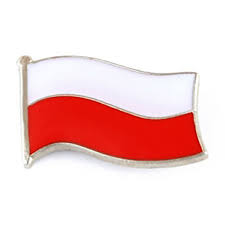 Uwaga: Dla każdego uczestnika obowiązuje osobna karta zgłoszeniowa. Wypełnioną kartę zgłoszenia należy przynieść do pani Natalii Pasztaleniec ( sala nr 4) lub do pani Moniki Sękowskiej ( sala nr 6 )do dnia 5 listopada 2021r.